May  2023May  2023May  2023May  2023May  2023SunMonTueWedThuFriSat1 2 Jan Goldhorn3 WinGs Mtg. 1:00pm4 5 Sue PearsonBarb Nelson6 7 8 9 Phyllis KrullChurch council mtg6pm10 Bible Study 3pm11 12 Bill Neale13 14 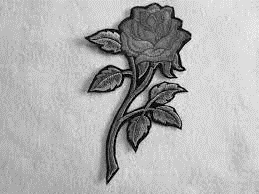 Bible Study 3pmMother’s Day!15 Jeann BeversGwen Brophy16 17 Courtney Fransen18 Marlys MooreJoanne Andersen19 Joyce Ruesink20 21 Shantel RiesGraduation Sunday22 23 24Bible Study 3 pm25 26 27 28 Bible Study 3 pmStrengthen the Church offering29 MEMORIAL DAY30 31 Don MooreTheology on Tap, Monday nights @ 6:00 pm Dempsey’s Pub. with Pastor Dustin.Theology on Tap, Monday nights @ 6:00 pm Dempsey’s Pub. with Pastor Dustin.Theology on Tap, Monday nights @ 6:00 pm Dempsey’s Pub. with Pastor Dustin.